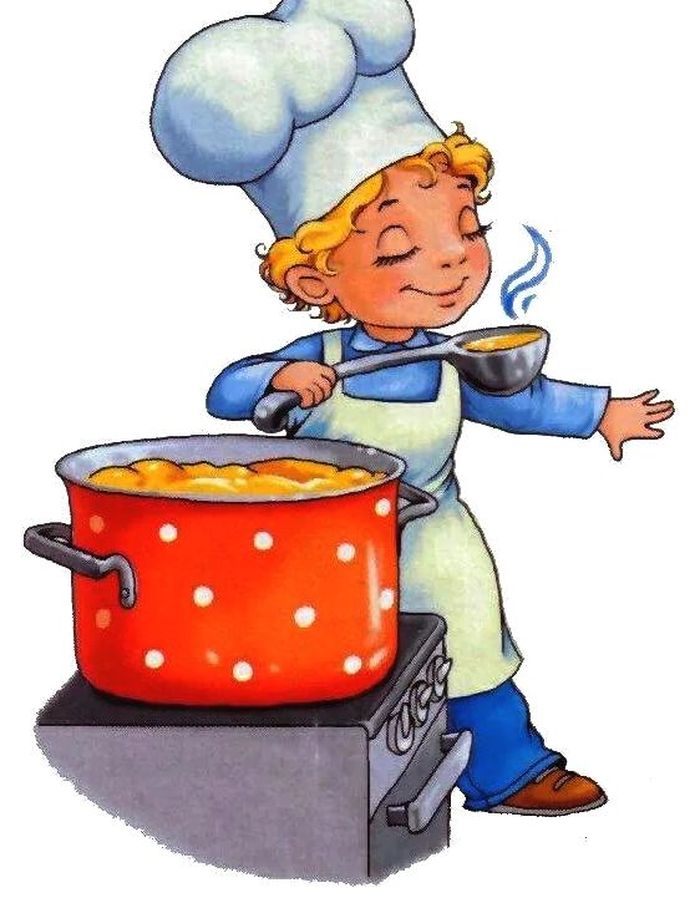 Меню 19 декабря 2022г1выход  фактическийкалорийностьСтоимость блюдаЗАВТРАККаша рисовая молочная с маслом185гр10516,66Чай с сахаром, лимоном200гр66,93,03Хлеб пшеничный40гр721,35Хлеб ржаной40701,35Обед:Макаронные отварные180гр14823,83Тефтели, соус томатный110гр17031,23Хлеб пшеничный40721,46Хлеб ржаной40гр701,46Чай с сахаром200гр611,86835,3082,23